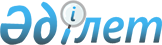 Мүгедектігі бар балалар қатарындағы кемтар балаларды жеке оқыту жоспары бойынша үйде оқытуға жұмсаған шығындарын өндіріп алу тәртібі мен мөлшерін айқындау туралыАтырау облысы Махамбет аудандық мәслихатының 2015 жылғы 20 қарашадағы № 332 шешімі. Атырау облысының Әділет департаментінде 2015 жылғы 03 желтоқсанда № 3366 болып тіркелді
      Ескерту. Шешімнің тақырыбы жаңа редакцияда - Атырау облысы Махамбет аудандық маслихатының 07.04.2023 № 21 шешімімен (алғашқы ресми жарияланған күнінен кейін күнтізбелік он күн өткен соң қолданысқа енгізіледі).
      ""Кемтар балаларды әлеуметтік және медициналық-педагогикалық түзеу арқылы қолдау туралы"" 2002 жылғы 11 шілдедегі, ""Қазақстан Республикасындағы жергілікті мемлекеттік басқару және өзін-өзі басқару туралы"" 2001 жылғы 23 қаңтардағы Қазақстан Республикасының Заңдарына сәйкес аудандық мәслихат ШЕШІМ ҚАБЫЛДАДЫ:
      Ескерту. Кіріспеге өзгеріс енгізілді - Махамбет аудандық мәслихатының 26.03.2021 № 24 (алғашқы ресми жарияланған күнінен кейін күнтізбелік он күн өткен соң қолданысқа енгізіледі) шешімімен.

      1. Мүгедектігі бар балалар қатарындағы кемтар балаларды жеке оқыту жоспары бойынша үйде оқытуға жұмсаған шығындарын өндіріп алу тәртібі мен мөлшері, осы шешімнің қосымшасына сәйкес айқындалсын.

      Ескерту. 1-тармақ жаңа редакцияда - Атырау облысы Махамбет аудандық маслихатының 07.04.2023 № 21 шешімімен (алғашқы ресми жарияланған күнінен кейін күнтізбелік он күн өткен соң қолданысқа енгізіледі).

      2. Алып тасталды - Атырау облысы Махамбет аудандық маслихатының 07.04.2023 № 21 шешімімен (алғашқы ресми жарияланған күнінен кейін күнтізбелік он күн өткен соң қолданысқа енгізіледі).

      3. Алып тасталды - Атырау облысы Махамбет аудандық маслихатының 07.04.2023 № 21 шешімімен (алғашқы ресми жарияланған күнінен кейін күнтізбелік он күн өткен соң қолданысқа енгізіледі).

      4. Осы шешім әділет органдарында мемлекеттік тіркелген күннен бастап күшіне енеді, ол алғашқы ресми жарияланған күнінен кейін күнтізбелік он күн өткен соң қолданысқа енгізіледi және 2015 жылдың 1 қазанынан бастап туындаған қатынастарға таралады.

 Мүгедектігі бар балалар қатарындағы кемтар балаларды жеке оқыту жоспары бойынша үйде оқытуға жұмсаған шығындарын өндіріп алу тәртібі мен мөлшері
      Ескерту. Шешім қосымшамен толықтырылды - Атырау облысы Махамбет аудандық маслихатының 07.04.2023 № 21 шешімімен (алғашқы ресми жарияланған күнінен кейін күнтізбелік он күн өткен соң қолданысқа енгізіледі).
      1. Осы мүгедектігі бар балалар қатарындағы кемтар балаларды жеке оқыту жоспары бойынша үйде оқытуға жұмсаған шығындарын өндіріп алу тәртібі мен мөлшері Қазақстан Республикасының Еңбек және халықты әлеуметтік қорғау министрінің 2021 жылғы 25 наурыздағы № 84 "Әлеуметтік - еңбек саласында мемлекеттік қызметтерді көрсетудің кейбір мәселелері туралы" бұйрығымен бекітілген "Мүгедектігі бар балаларды үйде оқытуға жұмсалған шығындарды өтеу" (нормативтік құқықтық актілерді мемлекеттік тіркеу тізілімінде № 22394 болып тіркелген) мемлекеттік қызметін көрсету қағидаларына (бұдан әрі - шығындарды өтеу Қағидалары) сәйкес әзірленді.
      2. Мүгедектігі бар балалар қатарындағы кемтар балаларды жеке оқыту жоспары бойынша үйде оқытуға жұмсаған шығындарын өндіріп алу (бұдан әрі – оқытуға жұмсаған шығындарын өндіріп алу) мүгедектігі бар баланың үйде оқу фактісін растайтын оқу орнының анықтамасы негізінде "Махамбет аудандық жұмыспен қамту және әлеуметтік бағдарламалар бөлімі" мемлекеттік мекемесі жүргізеді.
      Ескерту. 2-тармақ жаңа редакцияда - Атырау облысы Махамбет аудандық маслихатының 12.03.2024 № 103 шешімімен (алғашқы ресми жарияланған күнінен кейін күнтізбелік он күн өткен соң қолданысқа енгізіледі).


      3. Оқытуға жұмсаған шығындарын өндіріп алу (толық мемлекеттің қамсыздандыруындағы мүгедектігі бар балалардан және оларға қатысты ата-аналары ата-ана құқығынан айырылған мүгедектігі бар балалардан басқа) отбасының табысына қарамастан мүгедектігі бар балалардың ата-анасының біреуіне немесе өзге де заңды өкілдеріне беріледі.
      4. Оқытуға жұмсаған шығындарын өндіріп алу өтініш берілген айдан бастап мүгедектігі бар баланы үйде оқыту фактісін растайтын оқу орнынан анықтамада көрсетілген мерзім аяқталған айға дейін жүргізіледі.
      5. Оқытуға жұмсаған шығындарды өндіріп алуды тоқтатуға әкеп соққан жағдайлар бар болғанда (мүгедектігі бар баланың он сегіз жасқа толуы, мүгедектік мерзімінің аяқталуы, мүгедектігі бар баланың мемлекеттік мекемелерде оқып жатқан кезеңі, мүгедектігі бар баланың қайтыс болуы) төлем тиісті жағдайлар туындағаннан кейінгі айдан бастап тоқтатылады.
      6. Оқытуға жұмсаған шығындарын өндіріп алу мөлшері оқу жылы ішінде әр мүгедектігі бар балаға ай сайын 5 (бес) айлық есептік көрсеткішке тең.
      7. Оқытуға жұмсаған шығындарды өндіріп алудан бас тарту негіздері шығындарды өтеу қағидаларының 3-қосымшасының тоғызыншы тармағында көрсетілген.
					© 2012. Қазақстан Республикасы Әділет министрлігінің «Қазақстан Республикасының Заңнама және құқықтық ақпарат институты» ШЖҚ РМК
				
      Аудандық мәслихаттың кезектентыс 36-сессиясының төрағасы

Ш. Торбаева

      Аудандық мәслихат хатшысы

А. Құрманбаев
Махамбет аудандық
мәслихатының 2015 жылғы
20 қарашадағы № 332 шешіміне
қосымша